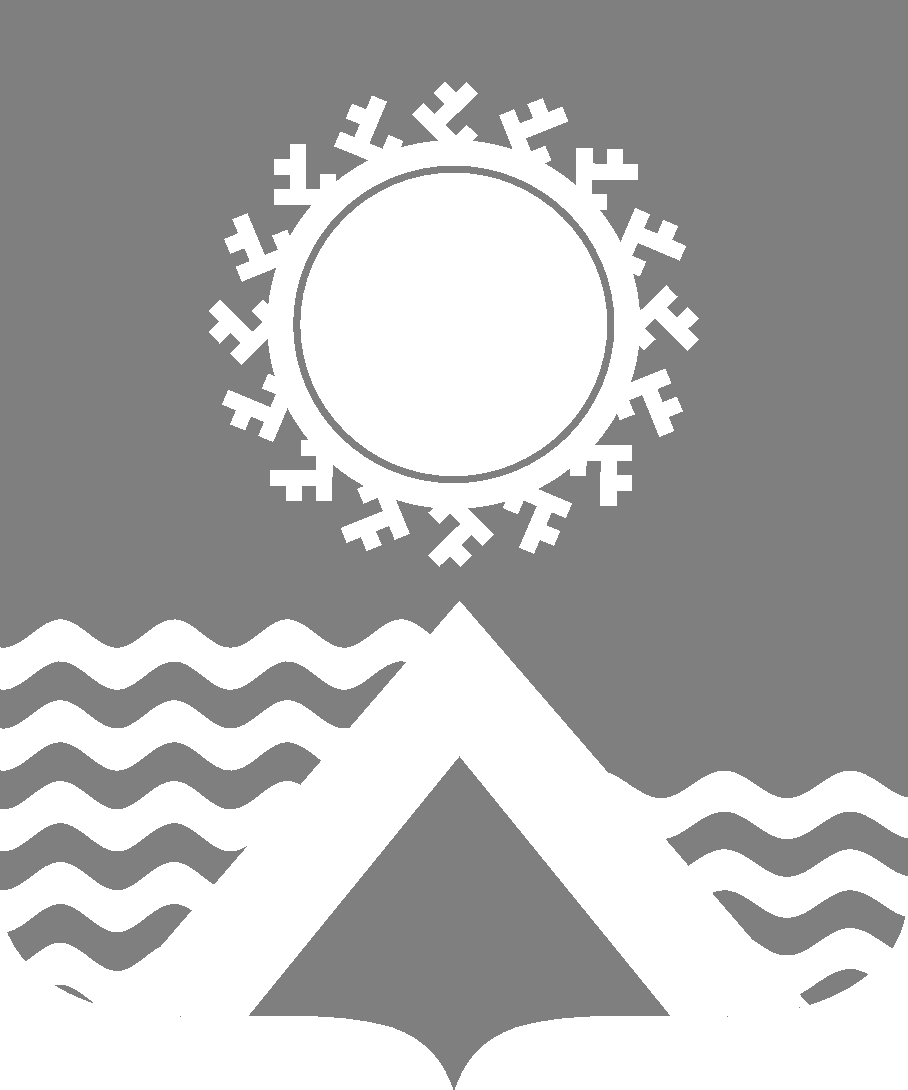 АДМИНИСТРАЦИЯ СВЕТЛОГОРСКОГО СЕЛЬСОВЕТАТУРУХАНСКОГО РАЙОНА КРАСНОЯРСКОГО КРАЯР А С П О Р Я Ж Е Н И Е                                                                                                п. Светлогорск17.11.2017                                                                                                                                           № 95-РВ соответствии со статьями 61-64 Гражданского кодекса РФ, Федеральным законом от 06.10.2003г. №131-ФЗ "Об общих принципах организации местного самоуправления в Российской Федерации", Федеральным законом от 12.01.1996 №7-ФЗ "О некоммерческих организациях", постановлением администрации Светлогорского сельсовета Туруханского района Красноярского края от 30.10.2017г. № 96-П «Об утверждении порядка принятия решения о создании, реорганизации, изменении типа и ликвидации муниципального учреждения, а также утверждения Устава муниципального учреждения и внесения в него изменений», руководствуясь статьями 19, 22 Устава Светлогорского сельсовета Туруханского района Красноярского края, 1. Ликвидировать Муниципальное казённое учреждение культуры Культурно-Досуговый Центр «Заполярье» посёлка Светлогорск (далее – Муниципальное учреждение).2. Создать ликвидационную комиссию по ликвидации Муниципального учреждения и утвердить её состав, согласно Приложению №1 к настоящему Распоряжению. 3. Утвердить порядок работы ликвидационной комиссии по ликвидации Муниципального учреждения, согласно Приложению №2 к настоящему Распоряжению. 4. Администрации Светлогорского сельсовета Туруханского района Красноярского края, осуществляющей функции учредителя Муниципального учреждения:4.1. В течение 3 (трех) рабочих дней с даты подписания настоящего Распоряжения, уведомить Межрайонную Инспекцию Федеральной налоговой службы России №17 по Красноярскому краю о принятии решения о ликвидации Муниципального учреждения.5. Ликвидационной комиссии: 5.1. Осуществлять полномочия по управлению делами Муниципального учреждения в течение периода его ликвидации.5.2. Опубликовать в журнале «Вестник государственной регистрации» сообщение о ликвидации Муниципального учреждения и о порядке, и сроке заявления требований его кредиторами. Этот срок не может быть менее 2 (двух) месяцев с момента опубликования сообщения о ликвидации.5.3. По истечении 2 (двух) месяцев после опубликования сообщения, указанного в пункте 5.2. настоящего Распоряжения, составить промежуточный ликвидационный баланс и утвердить его Главой Светлогорского сельсовета.5.4. В течение 3 (трех) рабочих дней, после утверждения промежуточного ликвидационного баланса, уведомить Межрайонную Инспекцию Федеральной налоговой службы России № 17 по Красноярскому краю о составлении промежуточного ликвидационного баланса.5.5. После завершения расчетов с кредиторами составить ликвидационный баланс Муниципального учреждения, представить его на утверждение Главе Светлогорского сельсовета и после утверждения направить в Межрайонную Инспекцию Федеральной налоговой службы России № 17 по Красноярскому краю.5.6. Не ранее чем через 2 (два) месяца с момента размещения в журнале «Вестник государственной регистрации» публикации о ликвидации Муниципального учреждения, направить в Межрайонную Инспекцию Федеральной налоговой службы России № 17 по Красноярскому краю сообщение о завершении процесса ликвидации.5.7. После завершения процесса ликвидации Муниципального учреждения, подать в Межрайонную Инспекцию Федеральной налоговой службы России № 17 по Красноярскому краю документы, предусмотренные статьей 21 Федерального закона от 08.08.2001 №129-ФЗ «О государственной регистрации юридических лиц и индивидуальных предпринимателей».5.8. Обеспечить выполнение иных мероприятий, предусмотренных гражданским и трудовым законодательством Российской Федерации.		6. Специалисту I категории администрации Светлогорского сельсовета (Польшина К.С.):6.1. Внести соответствующие изменения в реестр муниципальной собственности с момента передачи имущества казны. 7. Установить, что Управление культуры администрации Туруханского района Красноярского края является правопреемником Муниципального учреждения, в том числе по обязательствам, возникшим в результате исполнения судебных решений.	8. Настоящее Распоряжение подлежит опубликованию в газете «Светлогорский вестник».  	9. Контроль за исполнением настоящего Распоряжения возлагается на заместителя Главы Светлогорского сельсовета Проданову Наталью Николаевну. Глава Светлогорского сельсовета                                                                                    А.К. КришталюкСостав ликвидационной комиссии по ликвидации Муниципального казённого учреждения культуры Культурно-Досуговый Центр «Заполярье»Порядок работы ликвидационной комиссии по ликвидации Муниципального казённого учреждения культуры Культурно-Досуговый Центр «Заполярье»1. Общие положения	1.1. Настоящий Порядок работы ликвидационной комиссии (далее - Порядок) разработан на основании статьи 62 Гражданского кодекса Российской Федерации, пункта 3 статьи 18 Федерального закона от 12.01.1996 №7-ФЗ «О некоммерческих организациях», Постановления администрации Светлогорского сельсовета Туруханского района Красноярского края от 30.10.2017г. № 96-П «Об утверждении порядка принятия решения о создании, реорганизации, изменении типа и ликвидации муниципального учреждения, а также утверждения Устава муниципального учреждения и внесения в него изменений», и определяет компетенцию ликвидационной комиссии, порядок ее работы, а также другие вопросы, связанные с деятельностью ликвидационной комиссии.	1.2. В своей деятельности ликвидационная комиссия руководствуется законодательством Российской Федерации, а также настоящим Порядком.2. Компетенция ликвидационной комиссии	2.1. Ликвидационная комиссия осуществляет деятельность в пределах полномочий, предусмотренных Гражданским кодексом РФ, в том числе:	2.1.1. Ликвидационная комиссия размещает в органах печати, в которых публикуются данные о государственной регистрации юридических лиц, сообщение о ликвидации, порядке и сроках предъявления требований его кредиторами.Срок для предъявления требований кредиторами не может быть менее двух месяцев со дня опубликования сообщения о ликвидации учреждения. 	2.1.2. Ликвидационная комиссия принимает меры к выявлению кредиторов и получению дебиторской задолженности, а также в письменной форме уведомляет кредиторов о ликвидации учреждения. 	По окончании срока для предъявления требований кредиторами ликвидационная комиссия составляет промежуточный ликвидационный баланс, который содержит сведения о составе имущества ликвидируемого учреждения, предъявленных кредиторами требованиях, а также результатах их рассмотрения.	2.1.3. Промежуточный ликвидационный баланс утверждается распоряжением администрации Светлогорского сельсовета.	2.1.4.  Выплаты кредиторам ликвидируемого учреждения денежных сумм производятся ликвидационной комиссией в порядке очередности, установленной ГК РФ, в соответствии с промежуточным ликвидационным балансом начиная со дня его утверждения.	2.1.5. После завершения расчетов с кредиторами, ликвидационная комиссия составляет ликвидационный баланс, который утверждается распоряжением администрации Светлогорского сельсовета.3. Порядок работы ликвидационной комиссии. Протоколы заседаний3.1. Все решения ликвидационной комиссии принимаются ею на заседаниях.3.2. Заседания ликвидационной комиссии созываются председателем ликвидационной комиссии, а в его отсутствие - заместителем председателя, по мере необходимости.3.3. Заседание ликвидационной комиссии является правомочным, если на заседании имеется кворум. Кворумом для проведения заседания ликвидационной комиссии является присутствие половины от числа избранных членов ликвидационной комиссии.3.4. При решении вопросов каждый член ликвидационной комиссии обладает одним голосом.Передача голоса одним членом ликвидационной комиссии другому члену ликвидационной комиссии не допускается.3.5. Все заседания ликвидационной комиссии проводятся в очной форме.3.6. На заседаниях ликвидационной комиссии ведется протокол.Протокол заседания ликвидационной комиссии составляется не позднее 3 (трех) рабочих дней после проведения заседания.В протоколе указываются:место и время его проведения;лица, присутствующие на заседании;повестка дня заседания;вопросы, поставленные на голосование, и итоги голосования по ним;принятые решения.Протокол заседания ликвидационной комиссии подписывается председателем ликвидационной комиссии и секретарем ликвидационной комиссии.3.7. Председатель ликвидационной комиссии осуществляет следующие функции:3.7.1. Организует текущую деятельность ликвидационной комиссии по ликвидации учреждения, в том числе ведение бухгалтерского учета, распределяет обязанности между членами ликвидационной комиссии и контролирует их деятельность, в том числе бухгалтерскую и юридическую, привлекает при необходимости консультантов и других специалистов со стороны для решения текущих вопросов.3.7.2. Созывает и проводит заседания ликвидационной комиссии.3.7.3. Формирует повестку дня заседаний ликвидационной комиссии.3.7.4. Подписывает все виды документов, исходящих от ликвидационной комиссии, в том числе финансовые.3.7.5. Председатель ликвидационной комиссии представляет ликвидируемое учреждение по всем вопросам, связанным с деятельностью и ликвидацией учреждения в отношениях с кредиторами, должниками, а также иными организациями, гражданами и государственными органами, в том числе в суде в защиту интересов учреждения.3.7.6. В период отсутствия председателя ликвидационной комиссии, его функции выполняет заместитель председателя ликвидационной комиссии.3.8. Секретарь ликвидационной комиссии организует ведение протоколов ее заседаний и оформление решений, принятых ликвидационной комиссией.3.9. Ликвидационная комиссия вправе большинством голосов от числа ее членов, присутствующих на заседании, изменить повестку дня заседания ликвидационной комиссии путем включения дополнительных вопросов.3.10. Решения принимаются большинством голосов членов ликвидационной комиссии, присутствовавших на ее заседании.В случае равенства числа голосов голос председателя ликвидационной комиссии считается решающим.4. Заключительные положения4.1. Полномочия ликвидационной комиссии прекращаются с момента исключения муниципального учреждения из Единого государственного реестра юридических лиц.О ликвидации Муниципального казённого учреждения культуры Культурно-Досуговый Центр «Заполярье» посёлка СветлогорскПриложение №1 к распоряжению администрации Светлогорского сельсовета Туруханского района Красноярского края от 17.11.2017 №95-РПредседатель комиссии                             -Кришталюк Альбина Калимулловна, Глава Светлогорского сельсоветаЗаместитель председателя комиссии      - Проданова Наталья Николаевна, заместитель Главы Светлогорского сельсовета Секретарь комиссии                                   - Бабаева Инна Сергеевна, бухгалтер администрации Светлогорского сельсоветаЧлены комиссии:Торушко Алевтина Константиновна, главный бухгалтер администрации Светлогорского сельсоветаЛыкова Елена Викторовна, депутат Светлогорского сельского Совета депутатов.Члены комиссии:Торушко Алевтина Константиновна, главный бухгалтер администрации Светлогорского сельсоветаЛыкова Елена Викторовна, депутат Светлогорского сельского Совета депутатов.Приложение №1 к распоряжению администрации Светлогорского сельсовета Туруханского района Красноярского края от 17.11.2017 №95-Р